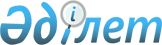 О внесении изменения в решение Костанайского областного маслихата от 12 ноября 2021 года № 117 "Об утверждении размера платы за один кубический метр поданной питьевой воды населению из особо важных групповых и локальных систем водоснабжения, являющихся безальтернативными источниками питьевого водоснабжения в Костанайской области"Решение маслихата Костанайской области от 7 декабря 2022 года № 252. Зарегистрировано в Министерстве юстиции Республики Казахстан 13 декабря 2022 года № 31082
      Костанайский областной маслихат РЕШИЛ:
      1. Внести в решение Костанайского областного маслихата "Об утверждении размера платы за один кубический метр поданной питьевой воды населению из особо важных групповых и локальных систем водоснабжения, являющихся безальтернативными источниками питьевого водоснабжения в Костанайской области" от 12 ноября 2021 года № 117 (зарегистрировано в Реестре государственной регистрации нормативных правовых актов под № 25291) следующее изменение:
      пункт 1 изложить в новой редакции:
      "1. Утвердить размер платы за один кубический метр поданной питьевой воды населению из особо важных групповых и локальных систем водоснабжения, являющихся безальтернативными источниками питьевого водоснабжения в Костанайской области:
      1) для потребителей, имеющих приборы учета питьевой воды – 55 тенге с учетом налога на добавленную стоимость;
      2) для потребителей, не имеющие приборы учета питьевой воды – 70 тенге с учетом налога на добавленную стоимость.".
      2. Настоящее решение вводится в действие по истечении десяти календарных дней после дня его первого официального опубликования.
					© 2012. РГП на ПХВ «Институт законодательства и правовой информации Республики Казахстан» Министерства юстиции Республики Казахстан
				
      Секретарь Костанайского областного маслихата 

С. Ещанов
